※　①研修当日は，このワークシートを基に実践交流を行いますので，御記入の上，当日２部お持ちください。　　②参考となるアイテム（講座や養成講座の広報チラシ，ファシリテーターの連絡会の案内，その他「親プロ」講座でファシリテーターを　　サポートするグッズ類等）がありましたら，お持ちください。※　①研修当日は，このワークシートを基に実践交流を行いますので，御記入の上，当日２部お持ちください。　　②参考となるアイテム（展開案，進行メモ・ノート，掲示物，その他「親プロ」講座で使うグッズ類）がありましたら，お持ちください。１　私の市町の「親プロ」に関する取組２　取組を行う上での課題・他の市町担当者に聞いてみたいこと　今年度の「親プロ」に関する取組として，　どのようなことを行っていますか？ 　持参したアイテムの注目ポイントを教えてください。　取組を行う上で，課題に思っていることや，他の市町担当者に　聞いてみたいことは，どんなことですか？３　今後のファシリテーターの活用に向けて４　その他　今後，ファシリテーターの活用に向けて，　やってみたいことは，どんなことですか？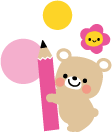 １　私の「親プロ」体験談２　工夫していること・持参したアイテムについて　やりがいや，印象に残ったことを教えてください。　講座を進める上での，とっておきの工夫や，　持参したアイテムの注目ポイントを教えてください。３　難しかったこと・他のファシリテーターに聞いてみたいこと４　その他　「親プロ」ファシリテーターをする中で，難しかったことや，　他のファシリテーターに聞いてみたいことは，どんなことですか？　今後の活動に向けたアイデア等があれば，教えてください。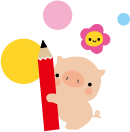 